MINISTERIO DE EDUCACIÓN NACIONAL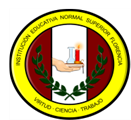 INSTITUCIÓN EDUCATIVA NORMAL SUPERIORPROGRAMA DE FORMACIÓN COMPLEMENTARIARESOLUCION DE APROBACION N˚96160 DE AGOSTO 08 DE 2012Florencia, CaquetáFlorencia, 26 de Enero de 2015Profesor (a):_______________________________I.E. ____________________________La ciudadAsunto: Permiso académico estudiante del PFCRespetado Profesor (a):Comedidamente me permito informar que: _________________________________________________________, estudiante de V Semestre Académico, tiene permiso para asistir a las clases de _________________________ con la profesora _________________________________, programadas para los días ___________________ de ________a.m  a __________ a.m. Por lo anterior, solicitamos su colaboración y comprensión para que el (la) estudiante pueda ausentarse del plantel con 20 minutos de anticipación para estar a tiempo en las clases.Agradezco de antemano su colaboración.Atentamente,______________________							______________________Nelson Jaramillo Aristizábal							Marisol Sánchez AmayaCoordinador PFC 									Asesora de PPI